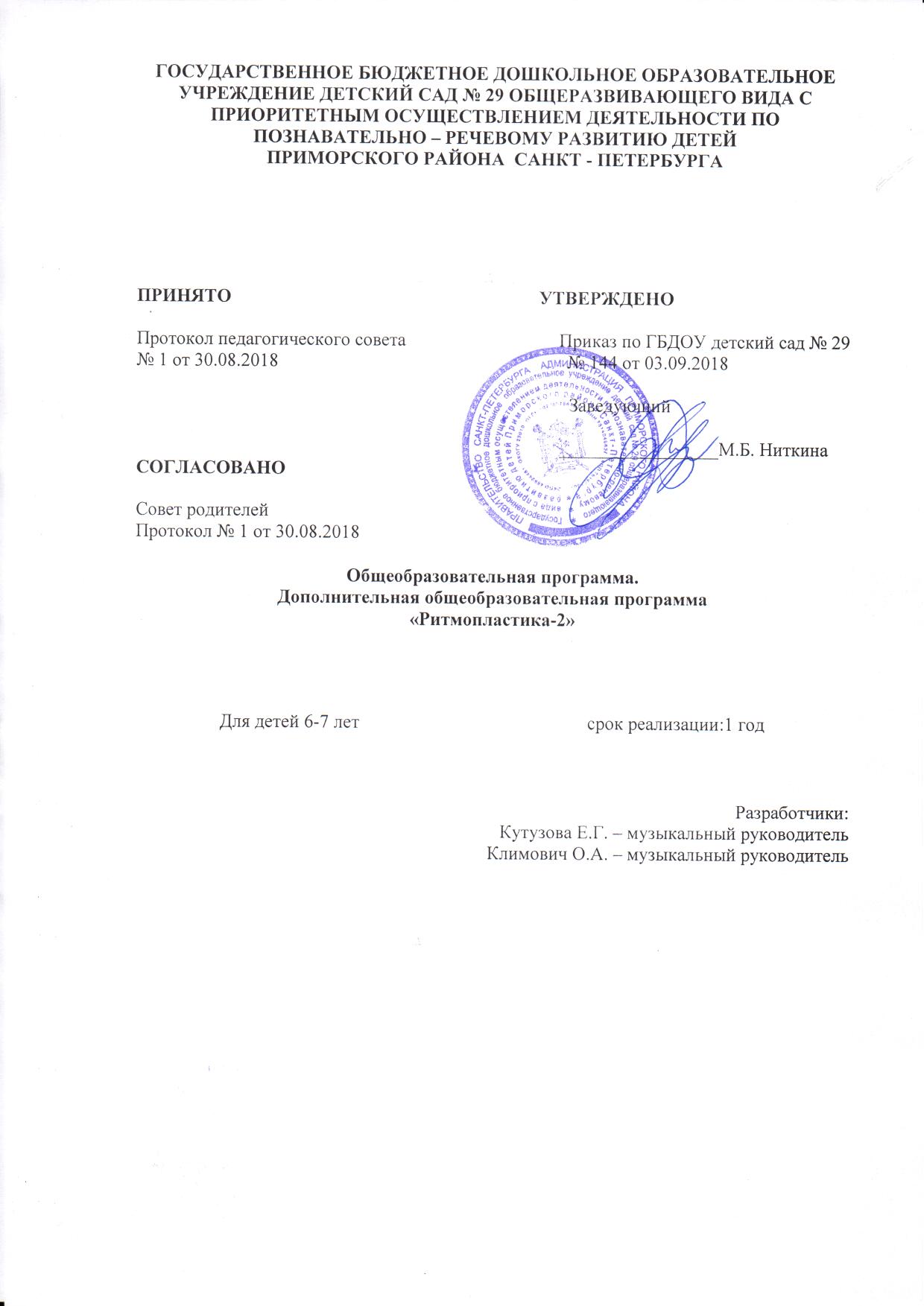 Содержание Программы:Пояснительная записка………………………………………………......………… 3Направленность……………………………………………………………………...3Актуальность…………………………………………………………..…………….3Отличительные особенности……………………………………………………….4Адресат программы…………………………………………………………………4Цель программы……………………………………………………………………..4Задачи программы………………………………………………….………………..4 Планируемые результаты……..…………………………………………….………4Учебный план………………………………………………………………………...9Календарный учебный график……………………………………………………  11Рабочая программа…………………………………………………………...……...13Краткая психолого-педагогическая характеристика особенностей психофизического развития детей…………………………………...……………..14Методы и формы проведения занятий……………………………….…….………18Календарно-тематическое планирование………………………………………….19Оценочные и методические материалы…………………………………………… 59Материально-техническое обеспечение…………………………………………... 621. Пояснительная записка. 1.1 Направленность: художественная1.2 Актуальность:Программа обеспечивает потребность в дополнительном художественно-эстетическом развитии детей и  ориентирована на удовлетворение образовательных потребностей детей и родителей. Настоящая  программа разработана на основе следующих нормативно-правовых основ проектирования дополнительных общеобразовательных программ:  Данная  Программа содержит два новых понятия: театрализация и пластика.          Театрализация подразумевает зависимость выполняемых гимнастических упражнений от конкретного содержания литературного материала, тематически проходящего через каждое занятие. Таким образом, движение наполняется художественным смыслом и является отражением сюжетной линии, воплощая в себе основной принцип хореографического направления.       Пластика характеризуется как свободное движение, не подчиненное законам классического танца с использованием и совмещением танцевальных и жизненных положений тела исполнителя. 1.3 Отличительные особенности:       Особенностью данной программы является ориентация на выявление индивидуального стиля деятельности, акцентирование внимания на анализе тех внутренних процессов, которые являются регулирующей основой движения под музыку. Это, прежде всего сенсорные, мыслительные, эмоциональные процессы, а также их подвижность. Программа выстроена с учетом живого развития, в основе которого находится литературное произведение (сказка, рассказ, стихотворение и.т..п.), проходящее тематически через каждое последующие занятие.1.4 Адресат программы:Программа предназначена для детей дошкольного возраста с 6 до 7 лет             Программа рассчитана на 1 год обученияУсловия приема свободные, принимаются все желающие с учетом состояния здоровья ребенка1.5  Цель программы:      Развитие  личности ребенка, способного к творческому самовыражению, через овладение ритмическими движениями под музыку.  1.6 Основные задачи: -  Сформировать музыкально – ритмические навыки у ребенка;-   Обучить навыкам танцевального мастерства.-   Развивать координацию, гибкость, пластичность, общую координацию, выносливость;-    Развивать внимательность и наблюдательность, творческое воображение, Фантазию, способность к импровизации.-    Воспитывать познавательный интерес к искусству звуков;-    Воспитывать художественный вкус у ребенка;-     Воспитывать нравственные качества по отношению к окружающим .2.Планируемые результатыК концу учебного года  дети: -	Проявляют  интерес и любовь  к музыке, потребность слушать знакомые и новые музыкальные произведения, двигаться под музыку, узнавать, что это за произведения и кто их написал-	Знакомы с  разнообразными по стилю и жанру музыкальными сочинениями-	Умеют выражать в движении характер музыки и её настроение, передавая как контрасты, так и оттенки настроений в звучании-	Передают  основные средства музыкальной выразительности: темп- разнообразный, а также ускорения и замедления; динамику( разнообразие динамических оттенков), метроритм – разнообразный, в том числе синкопы, различают  2-3-частную форму произведения с малоконтрастными по характеру частями, а также вариации и рондо	Различают  жанр произведения – плясовая (вальс, полька, старинный и современный танец), песня ( песня-марш, песня-танец и др.), марш- разный по характеру и выражают используя перечисленные ниже виды движений.Основные:            -     ходьба – бодрая, спокойная, на полупальцах, на носках, на пятках, пружинящим,                                топающим шагом, с каблучка, вперед и назад (спиной), с высоким подниманием                   колена, на четвереньках, «гусиный» шаг, с ускорением и замедлением;-	бег – легкий, ритмичный, передающий различный образ, высокий, широкий, острый, пружинящий;-	прыжковые движения – на одной, на двух ногах на месте и с различными вариациями, с продвижением вперед, различные виды галопа, поскок «легкий» и «сильный» и др.Общеразвивающие упражнения :  на различные группы мышц и различный характер, способ движения (упражнения на  плавность движений, махи, пружинность), упражнения на развитие гибкости и пластичности точности и ловкости движений, координации рук и ног.Имитационные движения: различные образно-игровые движения, раскрывающие понятный детям образ, настроение или состояние, динамику настроений, а также ощущения тяжести или легкости, разной среды (в воде, в воздухе и.т.д.)Плясовые движения: элементы народных плясок и детского бального танца, доступные по координации, танцевальные упражнения, включающие асимметрию из современных ритмических танцев, а также разнонаправленные движения для рук и ног, сложные циклические виды движений: шаг польки, переменный шаг, шаг с притопом и пр.      -     самостоятельно находят свободное место в зале -	перестраиваются в круг -	становятся в пары и друг за другом-	строятся  в шеренгу , колонну или несколько кругов-	самостоятельно выполняют  перестроения на основе танцевальных композиций («змейка», «воротики», «спираль» и др.)-	умеют сочинять несложные плясовые движения и их комбинации-	исполняют  знакомые движения в игровых ситуациях, под другую музыку, импровизируют  в драматизации, самостоятельно создавая пластический образ-	умеют  находить свои, оригинальные движения для выражения характера музыки,  оценивают  свои творческие проявления и дают  оценку другим детям.-	Изменяют  движения в соответствии с различным темпом, ритмом и формой музыкального произведения ( по фразам)-	Выражают  различные эмоции в мимике и пантомимике2.1 Учебный план.2.2 Календарный учебный графикТребования к уровню освоения программы*Программа может осваиваться воспитанниками с любого уровняРабочая программаРабочая программа разработана с учетом основных принципов, требований к организации и содержанию различных видов музыкальной деятельности детей от 6 до 7 лет с учетом их индивидуальных и возрастных особенностей.Программа разработана в соответствии со следующими нормативно-правовыми документами:Приказом Мин.обр.науки РФ от 17.10.2013 №1155 «Об утверждении ФГОС ДО»Приказом Мин.обр.науки РФ от 30.08.13 №1014 «Об утверждении порядка организации и осуществлении образовательной деятельности по основным образовательным программам ДО»Действующим СанПиНом Уставом ГБДОУ детский сад № 29 Приморского района Санкт-ПетербургаЛицензией ГБДОУ детский сад № 29 Приморского района Санкт-ПетербургаПрограмма основывается на следующих париальных программах:  «Ритмическая мозаика» (А. И. Буренина)«Театрализованная ритмопластика» (И. И. Крылова, И. В. Алексеева)«Ладушки» И. М. Каплунова, И. А. Новоскольцева)Программа позволяет  формировать основы музыкальной культуры в дошкольном детстве, и нацелена на гармоничное духовное, психическое и физическое развитие ребенка.Комплексно-тематическое планирование может варьироваться, дополняться в целях поддержки детской инициативы.Цель программы:      Развитие  личности ребенка , способного к творческому самовыражению через овладение ритмическими движениями под музыку.  Задачи программы. Образовательные :Сформировать музыкально – ритмические навыки у ребенка ;Обучить навыкам танцевального мастерства.Развивающие задачи:Развивать координацию , гибкость , пластичность , общую координацию , выносливость;Развивать внимательность и наблюдательность , творческое воображение , фантазию . способность к импровизации.Воспитательные задачи :Воспитывать познавательный интерес к искусству звуков;Воспитывать художественный вкус у ребенка;Воспитывать нравственные качества по отношению к окружающим .Задачи по областям:Краткая психолого-педагогическая характеристика особенностей психофизического развития детей.Возрастные психофизические особенности детей от 6 до 7 лет  Возраст 6-7 лет – это середина детства. В этот период у детей качественно меняются их психофизиологические возможности: голос еще более звонким, движения более координированными, увеличивается объем внимания и памяти, совершенствуется речь. Формируется осознанный интерес к музыке, расширяется музыкальный кругозор. Новые качества позволяют реализовывать более сложные задачи музыкального развития. При этом детям свойственна эмоциональная неустойчивость и психологическая утомляемость, что необходимо учитывать в организации музыкальных образовательных ситуаций.   В играх дети подготовительной к школе группы начинают осваивать сложные взаимодействия людей, отражающие характерные значимые жизненные ситуации. Игровые действия детей становятся более сложными,  обретают особый смысл, который не всегда открывается взрослому. Игровое пространство усложняется. В нем может быть несколько центров, каждый из которых поддерживает свою сюжетную линию. При этом дети способны отслеживать поведение партнеров по всему игровому пространству и менять свое поведение в зависимости от места в нем. Исполнение роли акцентируется не только самой ролью, но и тем, в какой части игрового пространства эта роль воспроизводится. Если логика игры требует появления новой роли, то ребенок может по ходу игры взять на себя новую роль, сохранив при этом роль, взятую ранее. Дети могут комментировать исполнение роли тем или иным участником игры. У детей продолжает развиваться восприятие, однако они не всегда могут одновременно учитывать несколько различных признаков. Развивается образное мышление, однако, воспроизведение метрических отношений затруднено.       Продолжает развиваться воображение, однако часто приходится констатировать снижение развития воображения в этом возрасте в сравнении со старшей группой. Это можно объяснить различными влияниями, в том числе и средств массовой информации, приводящими к стереотипности  детских образов. Продолжает развиваться внимание дошкольников, оно становится произвольным. В некоторых видах деятельности время произвольного сосредоточения достигает 30 минут. Его основные достижения связаны с освоением мира вещей как предметов человеческой культуры; освоением форм позитивного общения с людьми; развитием половой идентификации, формированием позиции школьника.3.2 Методы и формы проведения занятий Методы, в основе которых лежит способ организации занятий 1)     Словесные методы обучения:   -    устное изложение;   -    беседа;   -    анализ текста, структуры музыкального произведения;2)    Наглядные методы обучения:    -   показ, исполнение педагогом;    -   наблюдение;3)     Практические методы обучения     -   тренингМетоды, в основе которых лежит уровень деятельности детей Объяснительно – иллюстративные. Дети воспринимают и усваивают готовую информацию.Репродуктивные. Дети воспроизводят полученные знания и освоенные способы деятельности.Формы организации деятельности учащихся на занятии.групповаяиндивидуально – групповая Формы проведения занятий занятие – игразанятие – сказказанятие-путешествиезанятие-открытиеКалендарно –тематическое планирование3.3.2.. Ожидаемые ( прогнозируемые )  результатыК концу учебного года  дети  : Проявляют  интерес и любовь  к музыке, потребность слушать знакомые и новые музыкальные произведения, двигаться под музыку, узнавать, что это за произведения и кто их написалЗнакомы с  разнообразными по стилю и жанру музыкальными сочинениямиУмеют выражать в движении характер музыки и её настроение, передавая как контрасты, так и оттенки настроений в звучанииПередают  основные средства музыкальной выразительности: темп- разнообразный, а также ускорения и замедления; динамику( разнообразие динамических оттенков), метроритм – разнообразный, в том числе синкопы, различают  2-3-частную форму произведения с малоконтрастными по характеру частями, а также вариации и рондоРазличают  жанр произведения – плясовая (вальс, полька, старинный и современный танец), песня ( песня-марш, песня-танец и др.), марш- разный по характеру и выражают используя перечисленные ниже виды движений.Основные:                     -     ходьба – бодрая, спокойная, на полупальцах, на носках, на пятках           пружинящим, топающим шагом, с каблучка, вперед и назад (спиной), свысоким подниманием , колена, на четвереньках, «гусиный» шаг, с ускорением и замедлением;                     -     бег – легкий, ритмичный, передающий различный образ, высокий, широкий, острый, пружинящий;                    -      прыжковые движения – на одной, на двух ногах на месте и с различнымивариациями, с продвижением вперед, различные виды галопа, поскок «легкий» и «сильный» и др.Общеразвивающие упражнения:  на различные группы мышц и различный характер, способ движения (упражнения на  плавность движений, махи, пружинность), упражнения на развитие гибкости и пластичности точности и ловкости движений, координации рук и ног.Имитационные движения: различные образно-игровые движения, раскрывающие понятный детям образ, настроение или состояние, динамику настроений, а также ощущения тяжести или легкости, разной среды (в воде, в воздухе и.т.д.)Плясовые движения: элементы народных плясок и детского бального танца, доступные по координации, танцевальные упражнения, включающие асимметрию из современных ритмических танцев, а также разнонаправленные движения для рук и ног, сложные циклические виды движений: шаг польки, переменный шаг, шаг с притопом и пр.      -     самостоятельно находят свободное место в зале       -     перестраиваются в круг       -     становятся в пары и друг за другом      -     строятся  в шеренгу, колонну или несколько кругов      -     самостоятельно выполняют  перестроения на основе танцевальных композиций («змейка», «воротики», «спираль» и др.)     -      умеют сочинять несложные плясовые движения и их комбинации     -     исполняют  знакомые движения в игровых ситуациях, под другую музыку, импровизируют  в драматизации, самостоятельно создавая пластический образ     -      умеют  находить свои, оригинальные движения для выражения характера музыки,       -      оценивают  свои творческие проявления и дают  оценку другим детям.Изменяют  движения в соответствии с различным темпом, ритмом и формой музыкального произведения (по фразам)Выражают  различные эмоции в мимике и пантомимике4 .  Оценочные и методические материалыКритерии и формы оценки качества знаний.Метод проверки результативности:-    наблюдение за детьми в процессе движения под музыку в условиях выполнения обычных или специально подобранных заданий ( на основе репертуара программы ) Регулярность проверки результативности       -     два раза в год ( в начале и в конце года ) Оценка качества образования проводятся по 6 параметрам:- музыкальность- эмоциональность- творческие проявления- внимание- память- подвижность (лабильность) нервных процессов Критерии оценки  педагогических наблюдений.(по 5-ти бальной шкале)1.  Музыкальность– способность воспринимать и передавать в движении образ и основные средства выразительности, изменять движения в соответствии с фразами, темпом и ритмом. Оценивается соответствие исполнения движений к музыке ( в процессе самостоятельного исполнения  - без показа педагога)Оценка:5  баллов – движения выражают музыкальный образ и совпадают с тонкой нюансировкой,      фразами;4 –2 балла – передают только общий характер, темп,  метроритм;0 –1 балл – движения не совпадают с темпом, метроритмом музыки, ориентированы только на     начало и конец звучания, а также на счет и показ взрослого;2.   Эмоциональность– выразительность мимики и пантомимики, умение передавать в мимике, позе, жесте разнообразную гамму чувств исходя из музыки и содержания композиции. Эмоциональные дети часто подпевают во время движений, что-то проговаривают, ждут оценки педагога. У неэмоциональных детей мимика бедная не выразительная. Оценивается этот показатель по внешним проявлениям.Оценка:5 баллов – умение передать игровой образ , используя выразительность мимики и пантомимики,  позы  разнообразную гамму чувств исходя из музыки и содержания композиции.      4-2 балла – умение повторить за педагогом игровой образ, используя доступные средства       выразительности.1-0 балл – не умение отразить игровой образ 3.  Творческие проявления – умение импровизировать под знакомую и незнакомую музыку на основе освоенных на занятиях движений, а также придумывать собственные, оригинальные «па»Оценка:5 баллов – умение импровизировать под  незнакомую музыку, придумывать свои движения4 –2 балла – умение импровизировать под знакомую музыку и придумывать свои движения1 – 0 балл  -  умение импровизировать под незнакомую музыку, комбинируя знакомые движенияОтдельно проводится оценка  развития психических процессов. Критерии оценки одинаковы для всех возрастов и  года обучения . Проводится на знакомом  материале , по уровню обучения .4. Внимание– способность не отвлекаться от музыки и процесса движения.  5 баллов – выполнение ритмической композиции( разного вида сложности в зависимости от        возраста) от начала до конца самостоятельно.4 – 2 балла – выполнение композиции с частичной помощью педагога.балл – затруднения в исполнении из- за рассеянности внимания.5. Память – способность запоминать музыку и движения.5 баллов – запоминание композиции с 3-5 исполнений по показу4-2 балла – запоминание композиции с 6-8 повторений1 –0 балл – неспособность запомнить последовательность движений или потребность в большом  количестве повторений (более 10 раз).6. Подвижность (лабильность) нервных процессов – проявляется в скорости двигательной реакции на изменение музыки.5 баллов  - Норма.  Соответствие исполнения упражнений музыке, умение подчинять движения темпу, ритму, динамике, форме и.т.д.4 баллов – Возбудимость. Ускорение движений, переход от одного движения к последующему без четкой законченности предыдущего ,перескакивание, торопливость (в зависимости от степени выраженности данного качества)3 – 1 баллов – Заторможенность. Запаздывание, задержка и медлительность в движениях(в зависимости от степени выраженности данного качества) 5 Материально-техническое обеспечение программы. Комплекс методического обеспечения образовательного процессаЗанятия в зависимости от формы и содержания проводятся в помещениях музыкального, спортивного зала, методического кабинета и групповых.Кадровое обеспечение программыНормативные актыОсновные характеристики Федеральный закон от 29.12.2012 №273-ФЗ «Об образовании в Российской Федерации» (ст.2, ст. 12, ст. 75)Порядок проектированияФедеральный закон от 29.12.2012 №273-ФЗ «Об образовании в Российской Федерации» (ст.12, ст. 47, ст. 75)Условия реализацииФедеральный закон от 29.12.2012 №273-ФЗ «Об образовании в Российской Федерации» (п. 1,2,3,9 ст.13; п. 1,5,6  ст.14; ст. 15; ст. 16; ст. 33; ст. 34; ст. 75)СанПиН 2.4.4.3172-14(Постановление Главного Государственного санитарного врача РФ от 4 июля 2014 г. № 41)Содержание программыФедеральный закон от 29.12.2012 №273-ФЗ «Об образовании в Российской Федерации» (п. 9, 22, 25 ст.2; п. 5 ст.12; п. 1, п. 4 ст. 75)ПриказаМин.обр.науки РФ от 29.08.13 №1008 «Порядок организации и осуществления образовательной деятельности по дополнительным образовательным программам»Концепция развития дополнительного образования детей/ распоряжение правительства РФ от 04.09.2014 г.№1726 -рОрганизация образовательного процессаФедеральный закон от 29.12.2012 №273-ФЗ «Об образовании в Российской Федерации» (ст.15, ст.16, ст. 17, ст. 75)ПриказаМин.обр.науки РФ от 29.08.13 №1008 «Порядок организации и осуществления образовательной деятельности по дополнительным образовательным программам»СанПиН 2.4.4.3172-14(Постановление Главного Государственного санитарного врача РФ от 4 июля 2014 г. № 41)№ п/пНазвание разделаНазвание темыКоличество часовКоличество часовКоличество часовФормы контроля№ п/пНазвание разделаНазвание темывсегоТеоретических занятийПрактических занятийФормы контроля1.Вводное1-12.«Повторение»3123.Имитации«Любимые песни малышей»	4314.Настроения в музыке и пластике«Природа»4315.Парные танцы«Русский лирический»«Цыганский»«Маленький танец»4316.Сюжетные танцы«Характерные танцы»4317.Игры и этюды«Юмор и шутка»4227.Игры и этюды«Композиции физкультурной направленности»4318Свободное творчество 3-39.Контрольное, итоговое занятие1-1наблюдениеСрок обученияДата начала обученияДата окончания обученияВсего учебных недельКоличество учебных часов Режим занятий1 год1 ноября 31 мая 28281-я группа: Понедельник 15.10-15.401 год1 ноября 31 мая 28282-я группа:Четверг15.10-15.40Уровень освоения программы*ПоказателиПоказателиЦелеполаганиеТребования к результативности освоения программыУровень освоения программы*Срок реализацииМаксимальный объем программы (в год)ЦелеполаганиеТребования к результативности освоения программыОбщекультурный 1 год32 часаФормирование и развитие творческих способностей детей; формирование общей культуры воспитанников; обеспечение  процесса адаптации к жизни в обществе;Освоение прогнозируемых результатов программы;Презентация результатов на уровне ГБДОУ в форме открытого занятияБазовый2-4 года32 часаУдовлетворение индивидуальных потребностей детей в развитии и совершенствовании художественно –эстетических способностей; Развитие мотивации к творческой деятельности; Создание условий для личностной самореализации; Освоение прогнозируемых результатов программы;Презентация результатов на уровне ГБДОУ в форме открытого занятия«Физическое развитие»«Речевое развитие»1. Развитие мелкой моторики, дыхательной системы; 2. Развитие устной речи при характеристики танцевальных образов; 3. Пополнение словарного запас «Познавательное развитие»1. Приобщение к миру танца, знакомство с различными направлениями, историей и географией танца; 2. Прослушивание ритмичной танцевальной музыки –расширение музыкального кругозора детей; 3. Понимание ритмических движений, названия которых даются педагогом. «Социально-коммуникативное развитие»1. Формирование представления о танцевальной культуре и искусстве; создание своего образа, формирование гендерной, семейной, гражданской принадлежности, патриотических чувств; 2. Понимание и взаимоотношение между сверстниками, развитие самопознания. Формирование навыков коллективного взаимодействия и взаимного уважения при постановке танцев и подготовке публичного выступления; 3. Формирование основ безопасности при танцевальной деятельности. «Художественно-эстетическое развитие»1. Развитие ценностно-смыслового восприятия и осмысливания произведений искусства, мира природы; 2. Развитие эстетического отношения к окружающему миру; 3. Реализация самостоятельной творческой деятельности детей. № п/пСроки Сроки Тема занятияСодержание занятияФорма организации№ п/пмесяцнеделяТема занятияСодержание занятияФорма организации1.ноябрь1Тематика «Вводное занятие» 	Музыкально - коммуникативные игры: «Осьминожки», «Расскажи о себе»Ритмические упражненияМарш, бег, голова-3, кисти встряхивают, наклон-3,ножницы-1,посадка№1,приседания, прыжкистопы-1,червячок1.ноябрь2Тематика «Повторение» 	Ритмические упражненияМарш, бег, большие птицы, велосипед, веревочка, ветерок, кисть гладит, кошка - спина, крокодил-1 ,мельница, молоточки-гвоздики, ножницы-1 огонь-1 ,пила-1 , посадка№3 ,приседания, прыжки, рыбка-1 ,самолет ,смех червячок , шпага	    Танцевальные композиции «Кукла», «Птичка польку танцевала», «Проезжалки», «Танец с осенними листьями» - повторение1.ноябрь3Тематика «Повторение» 	Ритмические упражненияМарш, бег, большие птицы, велосипед, веревочка, ветерок, кисть гладит, кошка - спина, крокодил-1 ,мельница, молоточки-гвоздики, ножницы-1 огонь-1 ,пила-1 , посадка№3 ,приседания, прыжки, рыбка-1 ,самолет ,смех червячок , шпага	    Танцевальные композиции «Кукла», «Птичка польку танцевала», «Проезжалки», «Танец с осенними листьями» - повторение1.ноябрь4Тематика «Повторение» 	Ритмические упражненияМарш, бег, большие птицы, велосипед, веревочка, ветерок, кисть гладит, кошка - спина, крокодил-1 ,мельница, молоточки-гвоздики, ножницы-1 огонь-1 ,пила-1 , посадка№3 ,приседания, прыжки, рыбка-1 ,самолет, смех червячок, шпага	    Танцевальные композиции «Кукла», «Птичка польку танцевала»,«Проезжалки», «Танец с осенними листьями» - исполнение самостоятельно2.декабоь1Тематика «Настроения в музыке и пластике»	Ритмические упражненияМарш, бег голова-плечо, веревочка, кисти встряхивают, колесо, кукла-1, машина ,мельница, найди    неваляшка, плаванье-1,полупальцы /п/п/-1  ,посадка№2, приседания , прыжки ,стопы-1 ,червячокТанцевальные композиции	«Цыганские напевы»,«Турецкий марш»,«Осенний парк», «Лирический танец» - разбор2.декабоь2Тематика «Настроения в музыке и пластике»	Ритмические упражненияМарш, бег голова-плечо, веревочка, кисти встряхивают, колесо, кукла-1, машина, мельница, найди    неваляшка, плаванье-1,полупальцы /п/п/-1  ,посадка№2, приседания , прыжки ,стопы-1 ,червячокТанцевальные композиции	«Цыганские напевы»,«Турецкий марш»,«Осенний парк», «Лирический танец» - разбор2.декабоь3Тематика «Настроения в музыке и пластике»	Ритмические упражненияМарш, бег голова-плечо, веревочка, кисти встряхивают, колесо, кукла-1, машина ,мельница, найди    неваляшка, плаванье-1,полупальцы /п/п/-1  ,посадка№2, приседания , прыжки ,стопы-1 ,червячокТанцевальные композиции	«Цыганские напевы»,«Турецкий марш»,«Осенний парк», «Лирический танец» - разбор2.декабоь4Тематика «Настроения в музыке и пластике»	Ритмические упражненияМарш, бег голова-плечо, веревочка, кисти встряхивают, колесо, кукла-1, машина,мельница, найди    неваляшка, плаванье-1,полупальцы /п/п/-1  ,посадка№2, приседания , прыжки ,стопы-1 ,червячокТанцевальные композиции	«Цыганские напевы»,«Турецкий марш»,«Осенний парк», «Лирический танец» - исполнение самостоятельно3.Январь1Тематика «Любимые песни малышей»	Ритмические упражненияМарш, бег, голова-плечо, ветерок, ворота, гармошка, голова-плечо, дудочка, кисти встряхивают, кисть гладит, молоточки-гвоздики, наклон-3 , плаванье-1 , полупальцы /п/п/-1 ,посадка№3 , стопы-1 , цветок-1 часики-1    Танцевальные композиции «Рыбачек»,«Цыплята»«Куклы - Неваляшки», «Разноцветная игра», «Лошадки» - разбор3.Январь2Тематика «Любимые песни малышей»	Ритмические упражненияМарш, бег, голова-плечо, ветерок, ворота, гармошка, голова-плечо , дудочка ,кисти встряхивают ,кисть гладит , молоточки-гвоздики ,наклон-3 , плаванье-1 , полупальцы /п/п/-1 ,посадка№3 , стопы-1 , цветок-1 часики-1    Танцевальные композиции «Рыбачек»,«Цыплята»«Куклы - Неваляшки», «Разноцветная игра», «Лошадки» - разбор3.Январь3Тематика «Любимые песни малышей»	Ритмические упражненияМарш, бег, голова-плечо, ветерок, ворота, гармошка, голова-плечо , дудочка ,кисти встряхивают ,кисть гладит , молоточки-гвоздики ,наклон-3 , плаванье-1 , полупальцы /п/п/-1 ,посадка№3 , стопы-1 , цветок-1 часики-1    Танцевальные композиции «Рыбачек»,«Цыплята»«Куклы - Неваляшки», «Разноцветная игра», «Лошадки» - разбор3.Январь4Тематика «Любимые песни малышей»	Ритмические упражненияМарш, бег, голова-плечо, ветерок, ворота, гармошка, голова-плечо, дудочка, кисти встряхивают, кисть гладит, молоточки-гвоздики, наклон-3 , плаванье-1 , полупальцы /п/п/-1 ,посадка№3 , стопы-1 , цветок-1 часики-1    Танцевальные композиции «Рыбачек»,«Цыплята»«Куклы - Неваляшки», «Разноцветная игра», «Лошадки» -исполнение самостоятельно4.Февраль1Тематика «Парные танцы»	Ритмические упражненияМарш, бег, голова-плечо, ветерок, ворота, гармошка, голова-плечо, дудочка, кисти встряхивают, кисть гладит, молоточки-гвоздики, наклон-3 , плаванье-1 , полупальцы /п/п/-1, посадка№3 , стопы-1 , цветок-1 часики-	    Танцевальные композиции «Маленький танец», «Старинная полька», «Менуэт», «Полонез»,  «Танец моряков» - разбор4.Февраль2Тематика «Парные танцы»	Ритмические упражненияМарш, бег, голова-плечо, ветерок, ворота, гармошка, голова-плечо, дудочка, кисти встряхивают, кисть гладит, молоточки-гвоздики, наклон-3 , плаванье-1 , полупальцы /п/п/-1, посадка№3 , стопы-1 , цветок-1 часики-	    Танцевальные композиции «Маленький танец», «Старинная полька», «Менуэт», «Полонез»,  «Танец моряков» - разбор4.Февраль3Тематика «Парные танцы»	Ритмические упражненияМарш, бег, голова-плечо, ветерок, ворота, гармошка, голова-плечо, дудочка, кисти встряхивают, кисть гладит, молоточки-гвоздики, наклон-3 , плаванье-1 , полупальцы /п/п/-1, посадка№3 , стопы-1 , цветок-1 часики-	    Танцевальные композиции «Маленький танец», «Старинная полька», «Менуэт», «Полонез»,  «Танец моряков» - разбор4.Февраль4Тематика «Парные танцы»	Ритмические упражненияМарш, бег, голова-плечо, ветерок, ворота, гармошка, голова-плечо, дудочка, кисти встряхивают, кисть гладит, молоточки-гвоздики, наклон-3 , плаванье-1 , полупальцы /п/п/-1, посадка№3 , стопы-1 , цветок-1 часики-	    Танцевальные композиции «Маленький танец», «Старинная полька», «Менуэт», «Полонез»,  «Танец моряков» -исполнение самостоятельно5.Март1Тематика «Сюжетные танцы»	Ритмические упражненияМарш, бег, крокодил, ворота, гармошка, колесо, кошка - спина , 1 огонь-1 ,пила-1 , посадка№3 ,приседания, прыжки, рыбка-1 ,самолет, смех, червячок, шпага,    Танцевальные композиции «Домисолька», «Танец Богатырей», «Танец Вьюги и снежинок», «Танец Придворных» - разбор5.Март2Тематика «Сюжетные танцы»	Ритмические упражненияМарш, бег, крокодил, ворота, гармошка, колесо, кошка - спина , 1 огонь-1 ,пила-1 , посадка№3 ,приседания, прыжки, рыбка-1 ,самолет, смех, червячок, шпага,     Танцевальные композиции «Домисолька», «Танец Богатырей», «Танец Вьюги и снежинок», «Танец Придворных» - разбор5.Март3Тематика «Сюжетные танцы»	Ритмические упражненияМарш, бег, крокодил, ворота, гармошка, колесо, кошка - спина , 1 огонь-1 ,пила-1 , посадка№3 ,приседания, прыжки, рыбка-1 ,самолет, смех, червячок, шпага,     Танцевальные композиции «Домисолька», «Танец Богатырей», «Танец Вьюги и снежинок», «Танец Придворных» - разбор5.Март4Тематика «Сюжетные танцы»	Ритмические упражненияМарш, бег, крокодил, ворота, гармошка, колесо, кошка - спина , 1 огонь-1 ,пила-1 , посадка№3 ,приседания, прыжки, рыбка-1 ,самолет, смех, червячок, шпага,     Танцевальные композиции «Домисолька», «Танец Богатырей», «Танец Вьюги и снежинок», «Танец Придворных» -исполнение самостоятельно6.Апрель 1Тематика «Композиции физкультурной направленности»	Ритмические упражненияМарш, бег, большие птицы, велосипед, веревочка, ветерок, кисть гладит, кошка - спина, крокодил-1 ,мельница, молоточки-гвоздики ,ножницы-1 огонь-1 ,пила-1 , посадка№3 ,приседанияпрыжки, рыбка-1 ,самолет ,смех , червячок , шпага 	    Танцевальные композиции «Упражнение с обручами», «Воздушная кукуруза», «Танец с лентами», «Аэробика» - разбор6.Апрель 2Тематика «Композиции физкультурной направленности»	Ритмические упражненияМарш, бег, большие птицы, велосипед, веревочка, ветерок, кисть гладит, кошка - спина, крокодил-1 ,мельница, молоточки-гвоздики ,ножницы-1 огонь-1 ,пила-1 , посадка№3 ,приседанияпрыжки, рыбка-1 ,самолет ,смех , червячок , шпага 	    Танцевальные композиции «Упражнение с обручами», «Воздушная кукуруза», «Танец с лентами», «Аэробика» - разбор6.Апрель 3Тематика «Композиции физкультурной направленности»	Ритмические упражненияМарш, бег, большие птицы, велосипед, веревочка, ветерок, кисть гладит, кошка - спина, крокодил-1 ,мельница, молоточки-гвоздики ,ножницы-1 огонь-1 ,пила-1 , посадка№3 ,приседанияпрыжки, рыбка-1 ,самолет ,смех , червячок , шпага 	    Танцевальные композиции «Упражнение с обручами», «Воздушная кукуруза», «Танец с лентами», «Аэробика» - разбор6.Апрель 4Тематика «Композиции физкультурной направленности»	Ритмические упражненияМарш, бег, большие птицы, велосипед, веревочка, ветерок, кисть гладит, кошка - спина, крокодил-1 ,мельница, молоточки-гвоздики ,ножницы-1 огонь-1 ,пила-1 , посадка№3 ,приседанияпрыжки, рыбка-1 ,самолет ,смех , червячок , шпага 	    Танцевальные композиции «Упражнение с обручами», «Воздушная кукуруза», «Танец с лентами», «Аэробика» - исполнение самостоятельно7.Май1Тематика «Игры и этюды»	Ритмические упражненияМарш, бег, большие птицы, велосипед, веревочка, ветерок, кисть, кошка - спина, крокодил-1 , мельница, молоточки-гвоздики, ножницы-1 , огонь-1 , пила-1 , посадка№3 , приседания, прыжки, рыбка-1, самолет	    Танцевальные композиции «Игра с мячом», «Найди себе пару», «Козочки и Волки», «Птички и вороны» - разбор7.Май2Тематика «Игры и этюды»	Ритмические упражненияМарш, бег, большие птицы, велосипед, веревочка, ветерок, кисть, кошка - спина, крокодил-1 , мельница, молоточки-гвоздики, ножницы-1 , огонь-1 , пила-1 , посадка№3 , приседания, прыжки, рыбка-1, самолет	    Танцевальные композиции «Игра с мячом», «Найди себе пару», «Козочки и Волки», «Птички и вороны»-исполнение самостоятельно7.Май3Тематика «Свободное творчество»Ритмические упражнения По выбору детей (назначается ведущий ребенок)Танцевальные композицииПроизвольная музыка (любые разученные композиции) – выбор на открытое итоговое занятие7.Май4Тематика «Итоговое занятие» Ритмические упражненияМарш, бег, голова-3, кисти встряхивают, наклон-3,ножницы-1,посадка№1,приседания, прыжкистопы-1,червячок	Танцевальные композиции Лучшие композиции прошедшего годаВиды деятельностиУчебно-методический комплексРазвивающая предметно-пространственная средаВосприятие и понимание смысла музыкальных произведенийРадынова «Сказка в музыке. Музыкальные инструменты» Творческий центр, Москва 2009Мадорский, Зак, «Музыкальное воспитание ребенка» Москва, Айрис –пресс , 2014«Музыкальные занятия и развлечения в детском саду», Москва, «Просвещение» 2004Периодические издания: «Колокольчик», «Музыкальная палитра», «Музыкальный руководитель», «Созвучие»Радынова , «Музыкальные шедевры» Москва, 1999,Радынова «Слушаем музыку» Москва «Просвещение», 1990ФортепианоМузыкальный центр LGВидеопроектор и экранНоутбук ASUSCD-диски с классической музыкой, с музыкой разных жанров, обучающие («Знакомство с театром») Портреты русских и зарубежных композиторовИллюстрации к музыкальным произведениямКартотеки:- музыкальных произведений- сведений о композиторах- музыкальных терминов- стихов Музыкально-дидактические игры:Ковролин,  мольбертМузыкально-ритмические движенияБуренина «Ритмическая мозаика», СПб, 2000Буренина «Ритмическая пластика» СПб 1994Крылова И. И., Алексеева И. В. «Театрализованная ритмопластика» СПб 1994Периодические издания: «Колокольчик», «Музыкальная палитра», «Музыкальный руководитель», «Созвучие»«Музыкально-двигательные упражнения в детском саду, Москва, «Просвещение» 1991Танцевальное пособие  «Ку-ко-ша»«Музыка и движение», Москва «Просвещение» 1983Боромыкова «Коррекция речи и движения»Картушина«Коммуникативные игры для дошкольников» Москва, 2014«Секрет танца» СПб, «Диамант»,1997Карлунова И. М., Новоскольцева И. А. программа «Ладушки» СПб, 2002Суворова, пособие «Танцевальная ритмика»Савина «Пальчиковая гимнастика для развития дошкольников» Москва 1999Колодницкий «Музыкальные игры, ритмические упражнения и танцы для детей» Москва 1998Образцова «Музыкальные игры для детей»  Москва Этрол Лада 2005CD-диски с танцами, хороводами, играми и упражнениямиCD и DVD-диски «Ку-ко-ша»CD-диски «На зарядку становись!»CD-диски «Танцевальная ритмика», «Танцевальная палитра», «Ритмическая мозаика»Картотеки:- виды танцев- пластические этюды- моделирование (танцевальные позы и движения)Различные атрибуты для танцев (Разноцветные шарфы, платки, флажки, султаны, ленты, колечки, искусственные цветы, листья, снежки, снежинки и др.)Театрализованная деятельностьМахалёва «Театрализованные занятия в детском саду»  «Творческий центр» Москва, 2001Антипина «Театрализованная деятельность в детском саду» «Творческий центр» Москва, 2006Сорокина «Играем в кукольный театр», Москва, 2002Чурилова «Методика и организация театрализованной деятельности дошкольников» Москва «Владос»,2001Буренина «От игры до спектакля» СПб, 1995Родина, Буренина «Кукляндия» СПб, 2008Периодические издания: «Колокольчик», «Музыкальная палитра», «Музыкальный руководитель», «Созвучие»Театры:- плоскостной- теневой- театр игрушки-би-ба-бо- пальчиковый- на ковролине- настольный- ростовые куклы Ширма  Костюмы:          - персонажей сказок          - животных и птицЭлементы костюмов:          - шапки грибов и ягод,          - разноцветные юбки, бриджи, жилетки,             перчатки, пелерины, лосины          - головные уборы (береты, шляпы и др.)          - гимнастические купальникиМузыкально-дидактические игры:- «Играем в театр»- «Покажи  сказку по картинкам»                      Характеристика педагогического работника                                            Характеристика педагогического работника                                            Характеристика педагогического работника                                            Характеристика педагогического работника                                            Характеристика педагогического работника                                            Характеристика педагогического работника                      Фамилия,имя,отчество,должностьпоштатномурасписаниюУровень образования, по     документуоб образованииКвалификационнаякатегорияСтаж педагогической(научно-педагогической)работыОсновное место работы, должностьусловияпривлечения кпедагогическойдеятельности(штатныйработник, совместитель,иное)Кутузова Екатерина Геннадьевнапедагог дополнительного образованияВысшее Высшая квалификационная категория25 летГБДОУ детский сад № 29 Приморского района СПб, музыкальный руководитель, педагог дополнительного образования.Штатный работникКлимович Ольга Александровнапедагог дополнительного образованияСреднее специальноеВысшая квалификационная категория25 летГБДОУ детский сад № 29 Приморского района СПб, музыкальный руководитель, педагог дополнительного образования.Штатный работник